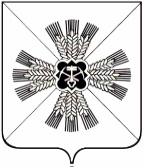 КЕМЕРОВСКАЯ ОБЛАСТЬАДМИНИСТРАЦИЯПРОМЫШЛЕННОВСКОГО МУНИЦИПАЛЬНОГО ОКРУГАПОСТАНОВЛЕНИЕот «23» мая 2023г. № 603-Ппгт. ПромышленнаяО внесении изменений в постановление администрации Промышленновского муниципального округа от 24.01.2020 № 136-П  «Об утверждении состава административной комиссии Промышленновского муниципального округа» (в ред. постановлений            от 21.09.2020 № 1484-П, от 13.10.2021 № 1742-П, от 16.01.2023 № 11-П, от 21.03.2023 № 321-П)В связи с кадровыми изменениями: 1. Внести изменения в постановление администрации Промышленновского муниципального округа от 24.01.2020 № 136-П                  «Об утверждении состава административной комиссии Промышленновского муниципального округа» (в ред. постановлений от 21.09.2020 № 1484-П,                от 13.10.2021 №  1742-П, от 16.01.2023 № 11-П, от 21.03.2023 № 321-П):1.1. Состав административной комиссии Промышленновского муниципального округа утвердить в редакции согласно приложению к настоящему постановлению.2. Постановление подлежит размещению на официальном сайте администрации Промышленновского муниципального округа в сети Интернет.3. Контроль за исполнением настоящего постановления возложить на и.о. первого заместителя главы Промышленновского муниципального округа               Т.В. Мясоедову.4. Постановление вступает в силу со дня подписания.Исп. Т.Н. Лысактел. 74585 СОСТАВ административной комиссии Промышленновского муниципального округа Хасанова Светлана Сергеевна- и.о. заместителя главы Промышленновского муниципального округа, председатель комиссииКоролева Инна Евгеньевна- и.о. начальника организационного отдела администрации Промышленновского муниципального округа, заместитель председателя комиссииШерина Ольга Анатольевна- начальник юридического отдела администрации Промышленновского муниципального округа, секретарь комиссииЧлены комиссии:Зиновьева Анастасия Валерьевна - начальник отдела – старший судебный пристав Отдела судебных приставов по Промышленновскому району (по согласованию)Черакшева Надежда Алексеевна- главный специалист отдела учета и отчетности администрации Промышленновского муниципального округаДзалбо Константин Валерьевич- начальник отдела ГО и ЧС администрации Промышленновского муниципального округаВащенко Елена Александровна            - председатель       Совета       народных                                                                  депутатов             Промышленновского                                                                  муниципального                           округа                                                                  (по согласованию)ГлаваПромышленновского муниципального округаС.А. ФедарюкПриложениек постановлениюадминистрации Промышленновскогомуниципального округаот 23.05.2023г. №603-ПИ.о. заместителя главыПромышленновского муниципального округаС.С. Хасанова